NEBRASKA RENTAL APPLICATION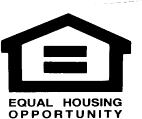 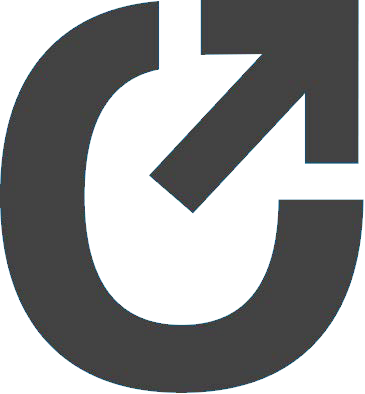 Address I am applying for (address & apt #) 	Agent:Legal Name  	First	Middle	LastOther Names Used 					 Soc Sec # 	DOB 		Dr Lic # 	State	 Applicant Phone # (		E-Mail Address  		 Spouse  					First	Middle	LastOther Names Used 					 Soc Sec # 	DOB 		Dr Lic # 	State	 Applicant Phone # 		E-Mail Address  		Current Address 					Landlord Phone # (	)	 City 	State 	Zip 		Landlord Address 		 How Long 	Current Rent 		Has proper notice been given?	 	Yes 	No Current Landlord/Mortgage Lender 		Reason for Moving 				PREVIOUS ADDRESSRental Address/Zip Code	Dates Occupied	Landlord	Landlord Phone	Landlord Address1ST PERSON INCOME (while residing in a Nebraska RIS managed property)Current Employer 		Employer Address/Zip 			 Phone # 	Job Title 		Date Employed 		 Name of Supervisor 		Gross Income 	/year      $	/monthSPOUSE INCOME (while residing in a Nebraska RIS managed property)Current Employer 		Employer Address/Zip 			 Phone #(  )	Job title 		Date Employed 		 Name of Supervisor 		Gross Income 	/year      $	/monthOther Income: Source 	Amount $ 	/monthLEGAL NAMES OF ALL PEOPLE THAT WILL OCCUPY UNIT INCLUDING YOURSELF AND MINORSName	Relationship	Age	Name	Relationship	AgeHow did you hear about us? 	PERSONAL HISTORYWe require a photo & vet verification of breed letter  for all dogs		If dog, what breed  	 Have you been asked to move out or been evicted?	 	Yes 	No    If yes, what year? 	If you answered yes to any of these questions, please explain: 	IN CASE OF EMERGENCY NOTIFY:Name 		Address 		City 		State 	Zip	 Phone (h) 	(w) 		(c) 		Relationship  		APPLICANT SIGNATURES BELOW :SIGNATURE:	 DATE : 	 SIGNATURE:	 DATE : 	Have you ever been charged with or convicted of a felony? 	Yes 	NoIf yes, what year? 	Are you a registered sex offender?Do you have a pet? 	Yes 	No 	Yes 	NoIf yes, what kind 	Weight 	9. VEHICLE(S)Make/Model 	Year 	Make/Model 	Year 	Color 	Color 	Lic Plate # 	Lic Plate # 	Terms & Conditions: